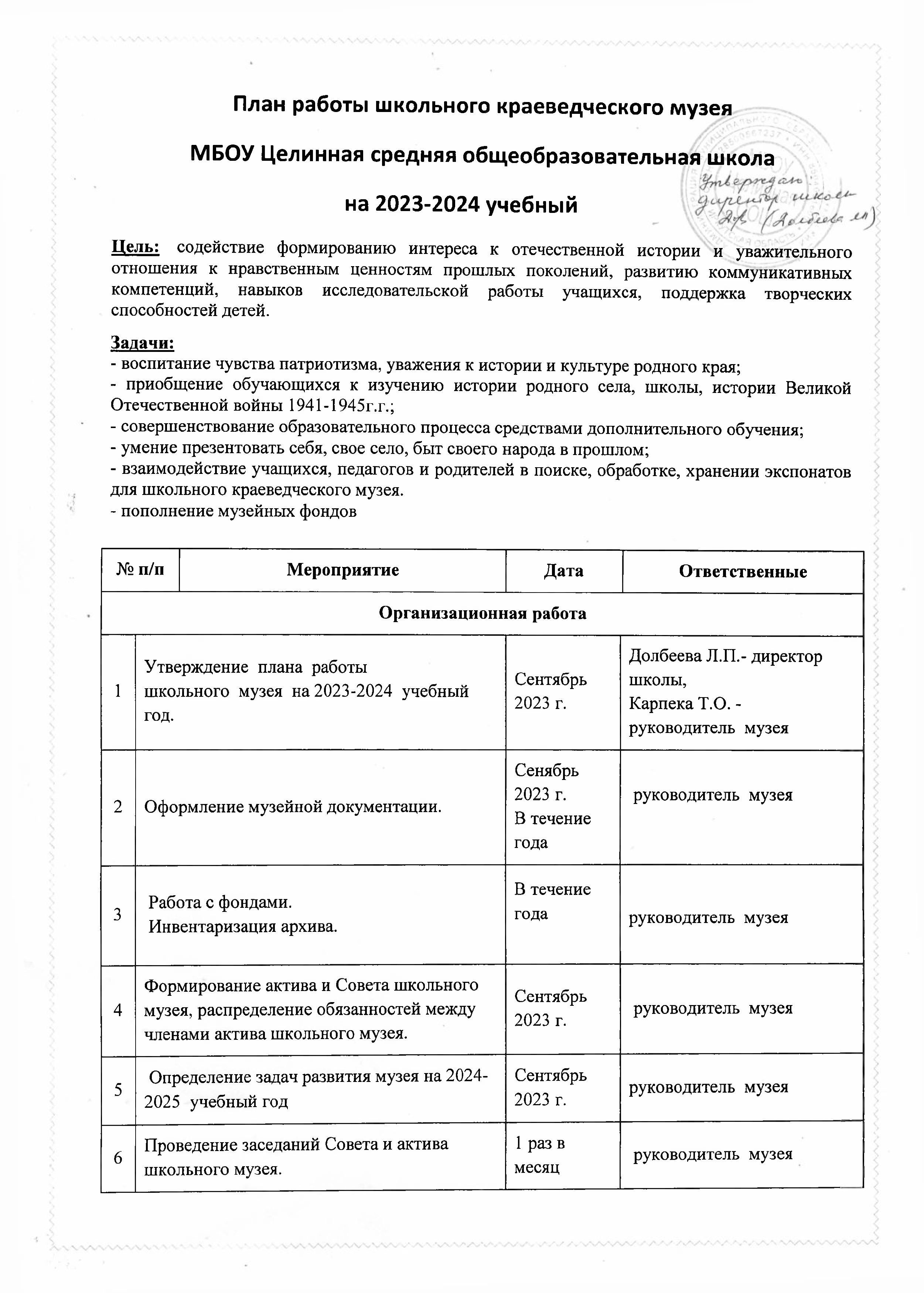 Примечание: руководитель музея имеет право редактировать план работы на учебный год в зависимости от обстоятельств.Школьный музей краеведческой направленности находится в МБОУ Целинной СОШ Нукутского района Иркутской области. Характеристика помещения: Отдельные помещения (две комнаты) на 2 этаже без окон. Общая площадь 18кв. Экспонаты размещены на стендах, витринах, стеллажах. ... Участие детей в музейной работе представляет огромные возможности: учащиеся приобщаются к своей локальной истории, изучают памятники местного значения, встречаются с односельчанами, проводят экскурсии, приобщаются к культурному наследию прошлого, что позволяет сохранить «культурно-историческую» среду.  6Проведение заседаний Совета и актива школьного музея.1 раз в месяц руководитель  музея  руководитель  музея 7Ведение Книги отзывов гостей музеяВ течение года руководитель  музея совет музея руководитель  музея совет музея8Поддержание надлежащего состояния помещения и фондов музеяВ течение года руководитель  музея  руководитель  музея 9Ведение раздела на официальном сайте МБОУ Целинная СОШ, посвящённого работе школьного музеяВ течение годаруководитель  музея руководитель  музея Экскурсионно-массовая работаЭкскурсионно-массовая работаЭкскурсионно-массовая работаЭкскурсионно-массовая работаЭкскурсионно-массовая работа1Формирование группы экскурсоводов.Сентябрь 2023 г. руководитель  музея  руководитель  музея 2Организация работы по подготовке экскурсоводов (5-8 классы).В течение года руководитель  музея  руководитель  музея 3Разработка материалов для проведения обзорных и тематических экскурсийВ течение года руководитель  музея,совет музея руководитель  музея,совет музея41. Проведение бесед, лекций к знаменательным датам года:5 октября – День Учителя12 декабря – День конституции РФ.27 января – 80лет с начала операции по снятию блокады Ленинграда  (1944)23 февраля – День защитника Отечества9 мая – День Победы советского народа вВеликой Отечественной войне 1941 – 1945 гг.В течение годаруководитель  музея, совет музея, классные руководителируководитель  музея, совет музея, классные руководителиУчебно-воспитательная работаУчебно-воспитательная работаУчебно-воспитательная работаУчебно-воспитательная работаУчебно-воспитательная работа1 Проведение уроков Мужества.В течение годаВ течение года  
классные руководители
 1-9 классовУчитель истории2Профориентация учащихся.Использование материалов музея на уроках.В течение годаВ течение года руководитель  музея, учитель истории 3Проведение музейных уроков (1-9 класс),
 В течение годаВ течение года  руководитель  музея, учитель истории, учителя-предметники4Проведение уроков истории и краеведения, изобразительного искусстваВ течение годаВ течение годаУчитель истории,  ИЗО5Проведение классных часов и праздников, посвященных Дням Воинской славыДекабрь 2024 г.Февраль 2024 г.Май 2024 г.Декабрь 2024 г.Февраль 2024 г.Май 2024 г.Советник директора, руководитель  музея, классные руководители 6Встречи с участниками Великой Отечественной войны и локальных войн, тружениками тыла, интересными людьми на классных часах.В течение годаВ течение года руководитель  музея, классные руководители7 Встреча с ветеранами труда - жителями сельского поселения. Сбор материала для оформления экспозиции.В течение года В течение года  руководитель  музея 
классные руководителиРабота с фондами музея.Работа с фондами музея.Работа с фондами музея.Работа с фондами музея.Работа с фондами музея.1Учет, регистрация и хранение музейных экспонатов.По мере поступленияВ течение годаПо мере поступленияВ течение года руководитель  музея 2Проведение инвентаризации архива музея.Сентябрь -декабрьСентябрь -декабрь руководитель  музея 3Организация работы в архивах с целью пополнения, уточнения материалов музеяВ течение годаВ течение года руководитель  музея 4Связь с музеями, общественными и детскими организациями и учреждениями. В течение года В течение года руководитель  музея Общественно-полезная работаОбщественно-полезная работаОбщественно-полезная работаОбщественно-полезная работаОбщественно-полезная работа1Поисковая работаВ течение годаВ течение года руководитель  музея, учителя истории ,  совет музея2Запись воспоминаний тыловиков Великой Отечественной войны В течение годаВ течение года руководитель  музея  совет музея3Участие в районных, региональных, всероссийских конкурсах.В течение годаВ течение года руководитель  музея  совет музея4Уборка закреплённой территории памятника сельского поселения.В течениегодаВ течениегодаклассные руководители